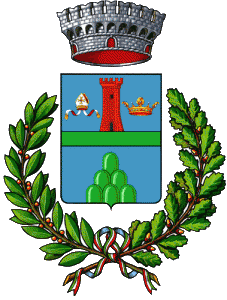 COMUNE DI GONIProvincia del Sud SardegnaAVVISO“Misure urgenti di solidarietà alimentare”RICHIESTA BUONO SPESA EMERGENZA COVID-19 (OCDPC N. 658 DEL 29/03/2020). Decreto Legge n.154 del  23 novembre 2020 L’ordinanza n° 658 del 29.03.2020 della Presidenza del Consiglio e la relativa determinazione del Responsabile del Settore delle Politiche Sociali n. 31 del 18.02.2021 prevede la distribuzione di buoni spesa o direttamente di generi alimentari e di prima necessità, a coloro che versano in uno stato di bisogno in relazione alla situazione economica, determinatasi per effetto delle conseguenze dell’emergenza COVID-19. Art. 1CRITERI PER L'ACCESSO AL BENEFICIOAccedono alla misura di “solidarietà” prioritariamente:coloro che non beneficiano di ulteriori strumenti di sostegno pubblico (RdC, Rei, Naspi, indennità di mobilità, cassa integrazione guadagni, altre forme di sostegno al reddito previste a livello locale o regionale) o che in relazione alla situazione economica, determinatasi per effetto delle conseguenze dell’emergenza COVID-19, hanno introiti minimi che non permettono il sostentamento familiare, (es. Chiusura attività commerciale; sospensione attività lavorativa saltuaria; ecc.); A parità di requisiti si darà priorità a coloro che non hanno beneficiato del buono spesa nel mese di aprile 2020 e marzo 2021.Si rivela che ciò non esclude che le risorse possano essere attribuite anche a percettori di altre forme di sostegno al reddito, ma all’attribuzione del contributo dovrà darsi priorità a chi tale sostegno non lo ha ricevuto;Art. 2TIPOLOGIA DELL'INTERVENTO L’ammontare del buono è stabilito così come segue:Art. 3PROCEDURA PER LA PRESENTAZIONE DELLA DOMANDALa domanda di solidarietà sarà resa disponibile presso l’ingresso del Municipio e nel sito Comunale www.comune.goni.ca.it, successivamente la stessa dovrà essere presentata mediante mail all’indirizzo:  protocollo.goni@servizipostacert.it  o consegnata a mano all’Ufficio Protocollo entro il giorno 15 NOVEMBRE 2021Art. 4MODALITA’ DI EROGAZIONEI buoni spesa saranno erogati attraverso appositi voucher e dovranno essere ritirati, da un singolo componente del nucleo familiare, previo appuntamento telefonico con il Servizio Sociale e secondo modalità da concordarsi che seguiranno ogni misura volta a contenere il contagio;Tali voucher dovranno essere utilizzati entro e non oltre il 30 novembre 2021.Qualora si registrassero disponibilità di buoni spesa dopo la prima consegna, si valuterà, sulla base dell’ammontare complessivo dei buoni, il criterio da seguire per l’ulteriore consegna; tale criterio sarà reso pubblico prima della sua applicazione.Art.5VERIFICHEL'Ente provvederà ad effettuare le verifiche formali circa la veridicità delle dichiarazioni rese dai potenziali beneficiari mediante accesso alle banche dati disponibili e in collaborazione con altri Enti/Uffici. Qualora dai controlli emergano abusi o false dichiarazioni, fatta salva l’applicazione delle sanzioni previste dalla normativa vigente in materia, i competenti Uffici Comunali provvederanno a sospendere o revocare i benefici ottenuti mettendo in atto le misure ritenute necessarie al loro integrale recupero.Per chiarimenti in merito è possibile telefonare i giorni martedì e giovedì mattina e pomeriggio all’Ufficio Servizio Sociale 070.982114.Goni, 29.07.2021Il Responsabile del Settore Politiche Sociali                       	                                                                                                           Giovanni Maria CabrasNumero dei componentiAmmontare massimo del buono spesa1€ 1002€ 1703€ 2404€ 3105 o più componenti€ 380